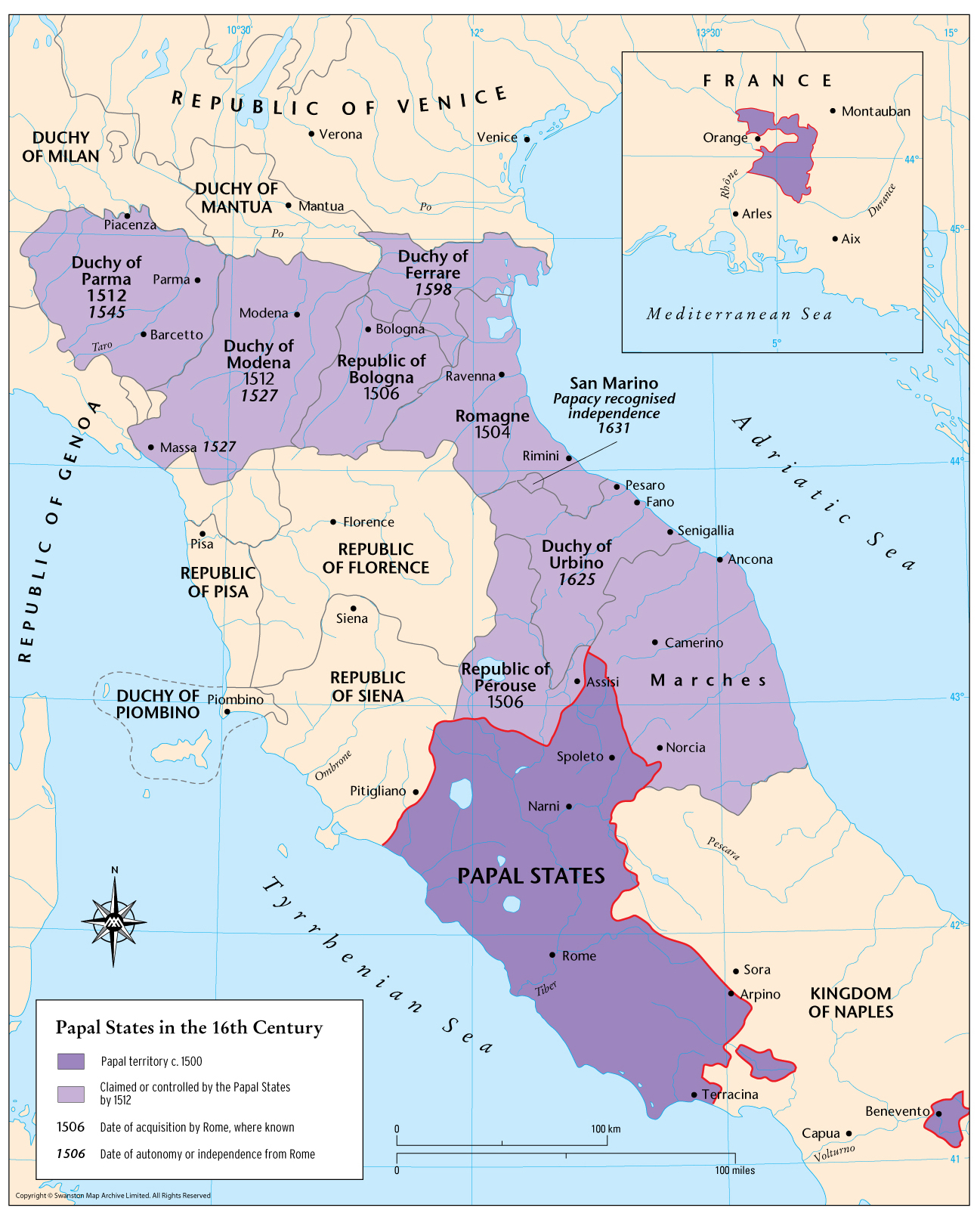 I. Os Medici e o PapadoFamília Medici·       Cosimo di Giovanni de' Medici (1389-1464) – Pater Patriae·       Piero de’ Medici  (1416-1469)·       Lorenzo de’ Medici, Il Magnifico (1449-1492)·       Piero de’ Medici, Il Sfortunato (1462-1503)- de 1492 a 1494·       Giovanni de’ Medici (1475-1521) – 1512·       Giuliano de’ Medici (1479-1516) – 1513 a 1516·       Lorenzo II de’ Medici, Duque de Urbino (1492-1519)- 1513 a 1519[1]·       Giulio de’ Medici (1478 – 1534) – 1519-1523[2]·       Ippolito de’ Medici (1511-1535) – 1524 a 1527·       Alessandro de’ Medici, Duque de Florença (1510-1537)- 1531 a 1537Papas*  Alexandre VI: Rodrigo Borgia (1431-1503) -1492 a 1503* Júlio II: Giuliano della Rovere (1443-1513)- 1503 a 1513* Leo X: Giovanni de’ Medici -1513-1521* Adriano VI: Adriaan Florensz (1459 ‒ 1523) -1522-1523* Clemente VII (Giulio di Giuliano de’ Medici) – 1523-1534[1] Filho de Piero de’ Medici e neto de Lorenzo, o Magnífico. O Príncipe é dedicado a ele[2] Em 1520, atribuiu a Maquiavel a missão de escrever as Histórias Florentinas.